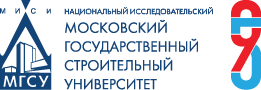 Здравствуй, дорогой выпускник НИУ МГСУ!Мы гордимся тем, что ты закончил лучший строительный университет страны и уверены, что ты хотел бы продолжить карьеру в строительной отрасли. Департамент градостроительной политики г. Москвы совместно с нашим университетом предлагает тебе эту возможность. Специально для выпускников НИУ МГСУ пройдут собеседования, по результатам которых выпускники будут рекомендованы к работе в различных ведущих строительных компаниях России, а также в государственных учреждений. Собеседования пройдут несколькими периодами. И первый их них начнется уже в августе. Для того, чтобы воспользоваться этой уникальной возможностью и попробовать свои силы, заполните анкету в приложении, направьте на адрес mip@mgsu.ru и мы обязательно свяжемся с Вами,                          чтобы пригласить на собеседование. 
    АНКЕТА ВЫПУСКНИКА НИУ МГСУ1) ФИО ____________________________________________________________________________________________________________________________ 2) Институт, кафедра, законченный уровень обучения, продолжаете ли обучение в настоящее время __________________________________________________________________________________________________________________________________________________________________________________________3) Опыт работы и занимаемые должности (если имеется) __________________________________________________________________________________________________________________________________________________________________________________________4) Навыки и знания, владение компьютерными программами, знание языков ____________________________________________________________________________________________________________________________5) Желаемая сфера деятельности ____________________________________________________________________________________________________________________________6) Контактные данные ____________________________________________________________________________________________________________________________7) Предпочтительный период прохождения собеседования (месяц)____________________________________________________________________________________________________________________________